Bilimsel Araştırma Etik Uygunluk Başvuru FormuSorumlu Araştırmacının:  Adı:                                                                                     Soyadı:Tarih:                                                                                   İmza: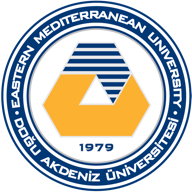 Doğu Akdeniz ÜniversitesiBilimsel Araştırma ve Yayın Etiği Kurulubayek@emu.edu.trI.BAŞVURU YAPAN KİŞİLERLE İLGİLİ BİLGİLERI.BAŞVURU YAPAN KİŞİLERLE İLGİLİ BİLGİLERI.BAŞVURU YAPAN KİŞİLERLE İLGİLİ BİLGİLERI.BAŞVURU YAPAN KİŞİLERLE İLGİLİ BİLGİLERI.BAŞVURU YAPAN KİŞİLERLE İLGİLİ BİLGİLERI.BAŞVURU YAPAN KİŞİLERLE İLGİLİ BİLGİLER1. Sorumlu Araştırmacı (Araştırmanın başlıca yürütücüsü)1. Sorumlu Araştırmacı (Araştırmanın başlıca yürütücüsü)1. Sorumlu Araştırmacı (Araştırmanın başlıca yürütücüsü)1. Sorumlu Araştırmacı (Araştırmanın başlıca yürütücüsü)1. Sorumlu Araştırmacı (Araştırmanın başlıca yürütücüsü)1. Sorumlu Araştırmacı (Araştırmanın başlıca yürütücüsü)Adı-Soyadı:Adı-Soyadı:Adı-Soyadı:Adı-Soyadı:Adı-Soyadı:Adı-Soyadı:Ünvanı:                                            Ünvanı:                                            Ünvanı:                                            Görevi:Görevi:Görevi:Görev Yaptığı Kurum ve Birimi:Görev Yaptığı Kurum ve Birimi:Görev Yaptığı Kurum ve Birimi:Görev Yaptığı Kurum ve Birimi:Görev Yaptığı Kurum ve Birimi:Görev Yaptığı Kurum ve Birimi:Yazışma Adresi:Yazışma Adresi:Yazışma Adresi:Yazışma Adresi:Yazışma Adresi:Yazışma Adresi:Telefon:Telefon:Telefon:E-posta:E-posta:E-posta:2. Diğer Araştırmacılar2. Diğer Araştırmacılar2. Diğer Araştırmacılar2. Diğer Araştırmacılar2. Diğer Araştırmacılar2. Diğer AraştırmacılarÜnvan ve Adı-SoyadıÜnvan ve Adı-SoyadıGörev Yaptığı Kurum ve BirimiGörev Yaptığı Kurum ve BirimiGörev Yaptığı Kurum ve BirimiİmzaII. BAŞVURU TÜRÜYLE İLGİLİ BİLGİLER:II. BAŞVURU TÜRÜYLE İLGİLİ BİLGİLER:II. BAŞVURU TÜRÜYLE İLGİLİ BİLGİLER:II. BAŞVURU TÜRÜYLE İLGİLİ BİLGİLER:II. BAŞVURU TÜRÜYLE İLGİLİ BİLGİLER:II. BAŞVURU TÜRÜYLE İLGİLİ BİLGİLER: Araştırma Projesi Doktora Tezi Doktora Tezi Y. Lisans Tezi Lisans Mezuniyet              Projesi Lisans Mezuniyet              Projesi1. Tez Danışmanı (ünvan ve isim-soyadı): 2. Tez Eş-Danışmanı (Varsa) (ünvan ve isim-soyadı):3. Mezuniyet Proje Danışmanı (ünvan-isim ve soyadı): 3. Diğer (eğer varsa belirtiniz):1. Tez Danışmanı (ünvan ve isim-soyadı): 2. Tez Eş-Danışmanı (Varsa) (ünvan ve isim-soyadı):3. Mezuniyet Proje Danışmanı (ünvan-isim ve soyadı): 3. Diğer (eğer varsa belirtiniz):1. Tez Danışmanı (ünvan ve isim-soyadı): 2. Tez Eş-Danışmanı (Varsa) (ünvan ve isim-soyadı):3. Mezuniyet Proje Danışmanı (ünvan-isim ve soyadı): 3. Diğer (eğer varsa belirtiniz):1. Tez Danışmanı (ünvan ve isim-soyadı): 2. Tez Eş-Danışmanı (Varsa) (ünvan ve isim-soyadı):3. Mezuniyet Proje Danışmanı (ünvan-isim ve soyadı): 3. Diğer (eğer varsa belirtiniz):1. Tez Danışmanı (ünvan ve isim-soyadı): 2. Tez Eş-Danışmanı (Varsa) (ünvan ve isim-soyadı):3. Mezuniyet Proje Danışmanı (ünvan-isim ve soyadı): 3. Diğer (eğer varsa belirtiniz):1. Tez Danışmanı (ünvan ve isim-soyadı): 2. Tez Eş-Danışmanı (Varsa) (ünvan ve isim-soyadı):3. Mezuniyet Proje Danışmanı (ünvan-isim ve soyadı): 3. Diğer (eğer varsa belirtiniz):III. VERİ TOPLAMA SÜRECİYLE İLGİLİ BİLGİLERIII. VERİ TOPLAMA SÜRECİYLE İLGİLİ BİLGİLERIII. VERİ TOPLAMA SÜRECİYLE İLGİLİ BİLGİLERIII. VERİ TOPLAMA SÜRECİYLE İLGİLİ BİLGİLERIII. VERİ TOPLAMA SÜRECİYLE İLGİLİ BİLGİLERIII. VERİ TOPLAMA SÜRECİYLE İLGİLİ BİLGİLER1. Veri toplama sürecinin başlama ve bitiş tarihi (yaklaşık olarak):  1. Veri toplama sürecinin başlama ve bitiş tarihi (yaklaşık olarak):  1. Veri toplama sürecinin başlama ve bitiş tarihi (yaklaşık olarak):  1. Veri toplama sürecinin başlama ve bitiş tarihi (yaklaşık olarak):  1. Veri toplama sürecinin başlama ve bitiş tarihi (yaklaşık olarak):  1. Veri toplama sürecinin başlama ve bitiş tarihi (yaklaşık olarak):  2. Veri Toplanması Planlanan Yerler/Mekanlar, Kurum ve Kuruluşlar:2. Veri Toplanması Planlanan Yerler/Mekanlar, Kurum ve Kuruluşlar:2. Veri Toplanması Planlanan Yerler/Mekanlar, Kurum ve Kuruluşlar:2. Veri Toplanması Planlanan Yerler/Mekanlar, Kurum ve Kuruluşlar:2. Veri Toplanması Planlanan Yerler/Mekanlar, Kurum ve Kuruluşlar:2. Veri Toplanması Planlanan Yerler/Mekanlar, Kurum ve Kuruluşlar:3. Veri Toplama Sürecinde Görevli Kişiler (Birden fazla seçenek olabilir): Araştırmacı (lar)                          Eğitilmiş anketörler Öğrenciler                                    Diğer (belirtiniz):3. Veri Toplama Sürecinde Görevli Kişiler (Birden fazla seçenek olabilir): Araştırmacı (lar)                          Eğitilmiş anketörler Öğrenciler                                    Diğer (belirtiniz):3. Veri Toplama Sürecinde Görevli Kişiler (Birden fazla seçenek olabilir): Araştırmacı (lar)                          Eğitilmiş anketörler Öğrenciler                                    Diğer (belirtiniz):3. Veri Toplama Sürecinde Görevli Kişiler (Birden fazla seçenek olabilir): Araştırmacı (lar)                          Eğitilmiş anketörler Öğrenciler                                    Diğer (belirtiniz):3. Veri Toplama Sürecinde Görevli Kişiler (Birden fazla seçenek olabilir): Araştırmacı (lar)                          Eğitilmiş anketörler Öğrenciler                                    Diğer (belirtiniz):3. Veri Toplama Sürecinde Görevli Kişiler (Birden fazla seçenek olabilir): Araştırmacı (lar)                          Eğitilmiş anketörler Öğrenciler                                    Diğer (belirtiniz):4. Görevli kişilerin Sayısı:4. Görevli kişilerin Sayısı:4. Görevli kişilerin Sayısı:4. Görevli kişilerin Sayısı:4. Görevli kişilerin Sayısı:4. Görevli kişilerin Sayısı:IV. BAŞVURU DURUMUYLA İLGİLİ BİLGİLERIV. BAŞVURU DURUMUYLA İLGİLİ BİLGİLERIV. BAŞVURU DURUMUYLA İLGİLİ BİLGİLERIV. BAŞVURU DURUMUYLA İLGİLİ BİLGİLERIV. BAŞVURU DURUMUYLA İLGİLİ BİLGİLERIV. BAŞVURU DURUMUYLA İLGİLİ BİLGİLER Yeni başvuru                                 Daha önce onaylanmış bir projenin devamı                                                            Onay tarih ve sayısı:  Tekrar başvuru (DAÜ’deki bir Etik Kurul tarafından daha önce incelenerek tümden reddedilen bir çalışma için tekrar başvuru yapılması durumunda, araştırmacı, ilgili Etik Kurulu’nun ret kararının tarih ve sayısını aşağıda belirtmelidir. Bu durumda, başvuru yeni başvuru olarak işlem görecek ve Yönetmelik’te ve bu formda belirtilen süreler yenilenecektir)  ----------------------------------------------------------------------------------------------------------- Yeni başvuru                                 Daha önce onaylanmış bir projenin devamı                                                            Onay tarih ve sayısı:  Tekrar başvuru (DAÜ’deki bir Etik Kurul tarafından daha önce incelenerek tümden reddedilen bir çalışma için tekrar başvuru yapılması durumunda, araştırmacı, ilgili Etik Kurulu’nun ret kararının tarih ve sayısını aşağıda belirtmelidir. Bu durumda, başvuru yeni başvuru olarak işlem görecek ve Yönetmelik’te ve bu formda belirtilen süreler yenilenecektir)  ----------------------------------------------------------------------------------------------------------- Yeni başvuru                                 Daha önce onaylanmış bir projenin devamı                                                            Onay tarih ve sayısı:  Tekrar başvuru (DAÜ’deki bir Etik Kurul tarafından daha önce incelenerek tümden reddedilen bir çalışma için tekrar başvuru yapılması durumunda, araştırmacı, ilgili Etik Kurulu’nun ret kararının tarih ve sayısını aşağıda belirtmelidir. Bu durumda, başvuru yeni başvuru olarak işlem görecek ve Yönetmelik’te ve bu formda belirtilen süreler yenilenecektir)  ----------------------------------------------------------------------------------------------------------- Yeni başvuru                                 Daha önce onaylanmış bir projenin devamı                                                            Onay tarih ve sayısı:  Tekrar başvuru (DAÜ’deki bir Etik Kurul tarafından daha önce incelenerek tümden reddedilen bir çalışma için tekrar başvuru yapılması durumunda, araştırmacı, ilgili Etik Kurulu’nun ret kararının tarih ve sayısını aşağıda belirtmelidir. Bu durumda, başvuru yeni başvuru olarak işlem görecek ve Yönetmelik’te ve bu formda belirtilen süreler yenilenecektir)  ----------------------------------------------------------------------------------------------------------- Yeni başvuru                                 Daha önce onaylanmış bir projenin devamı                                                            Onay tarih ve sayısı:  Tekrar başvuru (DAÜ’deki bir Etik Kurul tarafından daha önce incelenerek tümden reddedilen bir çalışma için tekrar başvuru yapılması durumunda, araştırmacı, ilgili Etik Kurulu’nun ret kararının tarih ve sayısını aşağıda belirtmelidir. Bu durumda, başvuru yeni başvuru olarak işlem görecek ve Yönetmelik’te ve bu formda belirtilen süreler yenilenecektir)  ----------------------------------------------------------------------------------------------------------- Yeni başvuru                                 Daha önce onaylanmış bir projenin devamı                                                            Onay tarih ve sayısı:  Tekrar başvuru (DAÜ’deki bir Etik Kurul tarafından daha önce incelenerek tümden reddedilen bir çalışma için tekrar başvuru yapılması durumunda, araştırmacı, ilgili Etik Kurulu’nun ret kararının tarih ve sayısını aşağıda belirtmelidir. Bu durumda, başvuru yeni başvuru olarak işlem görecek ve Yönetmelik’te ve bu formda belirtilen süreler yenilenecektir)  -----------------------------------------------------------------------------------------------------------V. ARAŞTIRMANIN GİZLİLİĞİYLE İLGİLİ BİLGİLERV. ARAŞTIRMANIN GİZLİLİĞİYLE İLGİLİ BİLGİLERV. ARAŞTIRMANIN GİZLİLİĞİYLE İLGİLİ BİLGİLERV. ARAŞTIRMANIN GİZLİLİĞİYLE İLGİLİ BİLGİLERV. ARAŞTIRMANIN GİZLİLİĞİYLE İLGİLİ BİLGİLERV. ARAŞTIRMANIN GİZLİLİĞİYLE İLGİLİ BİLGİLER1. Katılımcıların kimlik bilgileri herhangi bir şekilde kayıt altına alınacak mıdır?  Evet 		                     Hayır2. Yanıtınız evet ise:a) Buna niçin gerek duyduğunuzu açıklayınız?…………………………………………………………………………………………….…………………………………………………………………………………………….b) Kimlik bilgileri kayıt altına alınacaksa toplanan verilerin anonim olma özelliğini nasıl sağlayacağınızı açıklayınız:…………………………………………………………………………………………………………………………………………………………………………………………1. Katılımcıların kimlik bilgileri herhangi bir şekilde kayıt altına alınacak mıdır?  Evet 		                     Hayır2. Yanıtınız evet ise:a) Buna niçin gerek duyduğunuzu açıklayınız?…………………………………………………………………………………………….…………………………………………………………………………………………….b) Kimlik bilgileri kayıt altına alınacaksa toplanan verilerin anonim olma özelliğini nasıl sağlayacağınızı açıklayınız:…………………………………………………………………………………………………………………………………………………………………………………………1. Katılımcıların kimlik bilgileri herhangi bir şekilde kayıt altına alınacak mıdır?  Evet 		                     Hayır2. Yanıtınız evet ise:a) Buna niçin gerek duyduğunuzu açıklayınız?…………………………………………………………………………………………….…………………………………………………………………………………………….b) Kimlik bilgileri kayıt altına alınacaksa toplanan verilerin anonim olma özelliğini nasıl sağlayacağınızı açıklayınız:…………………………………………………………………………………………………………………………………………………………………………………………1. Katılımcıların kimlik bilgileri herhangi bir şekilde kayıt altına alınacak mıdır?  Evet 		                     Hayır2. Yanıtınız evet ise:a) Buna niçin gerek duyduğunuzu açıklayınız?…………………………………………………………………………………………….…………………………………………………………………………………………….b) Kimlik bilgileri kayıt altına alınacaksa toplanan verilerin anonim olma özelliğini nasıl sağlayacağınızı açıklayınız:…………………………………………………………………………………………………………………………………………………………………………………………1. Katılımcıların kimlik bilgileri herhangi bir şekilde kayıt altına alınacak mıdır?  Evet 		                     Hayır2. Yanıtınız evet ise:a) Buna niçin gerek duyduğunuzu açıklayınız?…………………………………………………………………………………………….…………………………………………………………………………………………….b) Kimlik bilgileri kayıt altına alınacaksa toplanan verilerin anonim olma özelliğini nasıl sağlayacağınızı açıklayınız:…………………………………………………………………………………………………………………………………………………………………………………………1. Katılımcıların kimlik bilgileri herhangi bir şekilde kayıt altına alınacak mıdır?  Evet 		                     Hayır2. Yanıtınız evet ise:a) Buna niçin gerek duyduğunuzu açıklayınız?…………………………………………………………………………………………….…………………………………………………………………………………………….b) Kimlik bilgileri kayıt altına alınacaksa toplanan verilerin anonim olma özelliğini nasıl sağlayacağınızı açıklayınız:…………………………………………………………………………………………………………………………………………………………………………………………c) Katılımcıların kimlik bilgileri ve katılımcılardan toplanan kişisel verileri gizli tutmayı kabul ediyor musunuz? Evet                    HayırNot: Yasalarla suç sayılan eylemler gizlilik kapsamında değildir.c) Katılımcıların kimlik bilgileri ve katılımcılardan toplanan kişisel verileri gizli tutmayı kabul ediyor musunuz? Evet                    HayırNot: Yasalarla suç sayılan eylemler gizlilik kapsamında değildir.c) Katılımcıların kimlik bilgileri ve katılımcılardan toplanan kişisel verileri gizli tutmayı kabul ediyor musunuz? Evet                    HayırNot: Yasalarla suç sayılan eylemler gizlilik kapsamında değildir.c) Katılımcıların kimlik bilgileri ve katılımcılardan toplanan kişisel verileri gizli tutmayı kabul ediyor musunuz? Evet                    HayırNot: Yasalarla suç sayılan eylemler gizlilik kapsamında değildir.c) Katılımcıların kimlik bilgileri ve katılımcılardan toplanan kişisel verileri gizli tutmayı kabul ediyor musunuz? Evet                    HayırNot: Yasalarla suç sayılan eylemler gizlilik kapsamında değildir.c) Katılımcıların kimlik bilgileri ve katılımcılardan toplanan kişisel verileri gizli tutmayı kabul ediyor musunuz? Evet                    HayırNot: Yasalarla suç sayılan eylemler gizlilik kapsamında değildir.VI. ARAŞTIRMANIN İÇERİĞİYLE İLGİLİ BİLGİLERVI. ARAŞTIRMANIN İÇERİĞİYLE İLGİLİ BİLGİLERVI. ARAŞTIRMANIN İÇERİĞİYLE İLGİLİ BİLGİLERVI. ARAŞTIRMANIN İÇERİĞİYLE İLGİLİ BİLGİLERVI. ARAŞTIRMANIN İÇERİĞİYLE İLGİLİ BİLGİLERVI. ARAŞTIRMANIN İÇERİĞİYLE İLGİLİ BİLGİLER1. Araştırmanın Başlığı:1. Araştırmanın Başlığı:1. Araştırmanın Başlığı:1. Araştırmanın Başlığı:1. Araştırmanın Başlığı:1. Araştırmanın Başlığı:2. Araştırma Konusu: (en çok 50-100 kelime)2. Araştırma Konusu: (en çok 50-100 kelime)2. Araştırma Konusu: (en çok 50-100 kelime)2. Araştırma Konusu: (en çok 50-100 kelime)2. Araştırma Konusu: (en çok 50-100 kelime)2. Araştırma Konusu: (en çok 50-100 kelime)3. Araştırmanın Amacı/Amaçları: (en çok 50 -100 kelime)3. Araştırmanın Amacı/Amaçları: (en çok 50 -100 kelime)3. Araştırmanın Amacı/Amaçları: (en çok 50 -100 kelime)3. Araştırmanın Amacı/Amaçları: (en çok 50 -100 kelime)3. Araştırmanın Amacı/Amaçları: (en çok 50 -100 kelime)3. Araştırmanın Amacı/Amaçları: (en çok 50 -100 kelime)4. Araştırma Yöntemi ve Örneklem (çalışma grubu): (Açıklayınız)5. Örneklem seçme yöntemi, dahil etme/dışlama ölçütlerini kısaca açıklayınız: Uyarı: Örnekleminiz aşağıdaki gruplardan herhangi birini içeriyorsa mutlaka belirtiniz. (örneğin, klinik popülasyonlar; 18 yaş altı bireyler; Zihinsel veya fiziksel sağlık sorunları olan bireyler, mahkumlar, yaşlılar, genç suçlular gibi kırılgan bireyler; Siyasi, etnik veya dini gruplar/azınlıklar).4. Araştırma Yöntemi ve Örneklem (çalışma grubu): (Açıklayınız)5. Örneklem seçme yöntemi, dahil etme/dışlama ölçütlerini kısaca açıklayınız: Uyarı: Örnekleminiz aşağıdaki gruplardan herhangi birini içeriyorsa mutlaka belirtiniz. (örneğin, klinik popülasyonlar; 18 yaş altı bireyler; Zihinsel veya fiziksel sağlık sorunları olan bireyler, mahkumlar, yaşlılar, genç suçlular gibi kırılgan bireyler; Siyasi, etnik veya dini gruplar/azınlıklar).4. Araştırma Yöntemi ve Örneklem (çalışma grubu): (Açıklayınız)5. Örneklem seçme yöntemi, dahil etme/dışlama ölçütlerini kısaca açıklayınız: Uyarı: Örnekleminiz aşağıdaki gruplardan herhangi birini içeriyorsa mutlaka belirtiniz. (örneğin, klinik popülasyonlar; 18 yaş altı bireyler; Zihinsel veya fiziksel sağlık sorunları olan bireyler, mahkumlar, yaşlılar, genç suçlular gibi kırılgan bireyler; Siyasi, etnik veya dini gruplar/azınlıklar).4. Araştırma Yöntemi ve Örneklem (çalışma grubu): (Açıklayınız)5. Örneklem seçme yöntemi, dahil etme/dışlama ölçütlerini kısaca açıklayınız: Uyarı: Örnekleminiz aşağıdaki gruplardan herhangi birini içeriyorsa mutlaka belirtiniz. (örneğin, klinik popülasyonlar; 18 yaş altı bireyler; Zihinsel veya fiziksel sağlık sorunları olan bireyler, mahkumlar, yaşlılar, genç suçlular gibi kırılgan bireyler; Siyasi, etnik veya dini gruplar/azınlıklar).4. Araştırma Yöntemi ve Örneklem (çalışma grubu): (Açıklayınız)5. Örneklem seçme yöntemi, dahil etme/dışlama ölçütlerini kısaca açıklayınız: Uyarı: Örnekleminiz aşağıdaki gruplardan herhangi birini içeriyorsa mutlaka belirtiniz. (örneğin, klinik popülasyonlar; 18 yaş altı bireyler; Zihinsel veya fiziksel sağlık sorunları olan bireyler, mahkumlar, yaşlılar, genç suçlular gibi kırılgan bireyler; Siyasi, etnik veya dini gruplar/azınlıklar).4. Araştırma Yöntemi ve Örneklem (çalışma grubu): (Açıklayınız)5. Örneklem seçme yöntemi, dahil etme/dışlama ölçütlerini kısaca açıklayınız: Uyarı: Örnekleminiz aşağıdaki gruplardan herhangi birini içeriyorsa mutlaka belirtiniz. (örneğin, klinik popülasyonlar; 18 yaş altı bireyler; Zihinsel veya fiziksel sağlık sorunları olan bireyler, mahkumlar, yaşlılar, genç suçlular gibi kırılgan bireyler; Siyasi, etnik veya dini gruplar/azınlıklar).6. Veri toplama araç/yöntemleri:Aşağıdakilerden uygun olanları belirtiniz (birden fazla seçenek işaretlenebilir): a.  Yüzyüze Anket- Ölçek kullanılacaksa, referans bilgisini yazınız.     Referans Bilgisi:b.  Elektronik Ortamda Anket (Ölçek kullanılacaksa, referans bilgisini yazınız)c.  Yüzyüze Görüşme                d.  Elektronik Ortamda Görüşmee.  Gözlem (varsa gözlem araçlarını belirtiniz):f.   Deney                               g.  Görüntü kaydı                    h.  Ses kaydıi.   Basılı Veri tabanı             j.   Elektronik Veri Tabanık.   Diğer (belirtiniz_Örneğin Antropometrik Ölçümler):6. Veri toplama araç/yöntemleri:Aşağıdakilerden uygun olanları belirtiniz (birden fazla seçenek işaretlenebilir): a.  Yüzyüze Anket- Ölçek kullanılacaksa, referans bilgisini yazınız.     Referans Bilgisi:b.  Elektronik Ortamda Anket (Ölçek kullanılacaksa, referans bilgisini yazınız)c.  Yüzyüze Görüşme                d.  Elektronik Ortamda Görüşmee.  Gözlem (varsa gözlem araçlarını belirtiniz):f.   Deney                               g.  Görüntü kaydı                    h.  Ses kaydıi.   Basılı Veri tabanı             j.   Elektronik Veri Tabanık.   Diğer (belirtiniz_Örneğin Antropometrik Ölçümler):6. Veri toplama araç/yöntemleri:Aşağıdakilerden uygun olanları belirtiniz (birden fazla seçenek işaretlenebilir): a.  Yüzyüze Anket- Ölçek kullanılacaksa, referans bilgisini yazınız.     Referans Bilgisi:b.  Elektronik Ortamda Anket (Ölçek kullanılacaksa, referans bilgisini yazınız)c.  Yüzyüze Görüşme                d.  Elektronik Ortamda Görüşmee.  Gözlem (varsa gözlem araçlarını belirtiniz):f.   Deney                               g.  Görüntü kaydı                    h.  Ses kaydıi.   Basılı Veri tabanı             j.   Elektronik Veri Tabanık.   Diğer (belirtiniz_Örneğin Antropometrik Ölçümler):6. Veri toplama araç/yöntemleri:Aşağıdakilerden uygun olanları belirtiniz (birden fazla seçenek işaretlenebilir): a.  Yüzyüze Anket- Ölçek kullanılacaksa, referans bilgisini yazınız.     Referans Bilgisi:b.  Elektronik Ortamda Anket (Ölçek kullanılacaksa, referans bilgisini yazınız)c.  Yüzyüze Görüşme                d.  Elektronik Ortamda Görüşmee.  Gözlem (varsa gözlem araçlarını belirtiniz):f.   Deney                               g.  Görüntü kaydı                    h.  Ses kaydıi.   Basılı Veri tabanı             j.   Elektronik Veri Tabanık.   Diğer (belirtiniz_Örneğin Antropometrik Ölçümler):6. Veri toplama araç/yöntemleri:Aşağıdakilerden uygun olanları belirtiniz (birden fazla seçenek işaretlenebilir): a.  Yüzyüze Anket- Ölçek kullanılacaksa, referans bilgisini yazınız.     Referans Bilgisi:b.  Elektronik Ortamda Anket (Ölçek kullanılacaksa, referans bilgisini yazınız)c.  Yüzyüze Görüşme                d.  Elektronik Ortamda Görüşmee.  Gözlem (varsa gözlem araçlarını belirtiniz):f.   Deney                               g.  Görüntü kaydı                    h.  Ses kaydıi.   Basılı Veri tabanı             j.   Elektronik Veri Tabanık.   Diğer (belirtiniz_Örneğin Antropometrik Ölçümler):6. Veri toplama araç/yöntemleri:Aşağıdakilerden uygun olanları belirtiniz (birden fazla seçenek işaretlenebilir): a.  Yüzyüze Anket- Ölçek kullanılacaksa, referans bilgisini yazınız.     Referans Bilgisi:b.  Elektronik Ortamda Anket (Ölçek kullanılacaksa, referans bilgisini yazınız)c.  Yüzyüze Görüşme                d.  Elektronik Ortamda Görüşmee.  Gözlem (varsa gözlem araçlarını belirtiniz):f.   Deney                               g.  Görüntü kaydı                    h.  Ses kaydıi.   Basılı Veri tabanı             j.   Elektronik Veri Tabanık.   Diğer (belirtiniz_Örneğin Antropometrik Ölçümler):7. Veri toplama araç(larının) uygulama sürecini açıklayınız:7. Veri toplama araç(larının) uygulama sürecini açıklayınız:7. Veri toplama araç(larının) uygulama sürecini açıklayınız:7. Veri toplama araç(larının) uygulama sürecini açıklayınız:7. Veri toplama araç(larının) uygulama sürecini açıklayınız:7. Veri toplama araç(larının) uygulama sürecini açıklayınız:VII.  BU BÖLÜMDE YER ALAN SORULARA SADECE SAĞLIK ve BIYOLOJİ BİLİMLERİYLE İLGILİ ARAŞTIRMACILAR YANIT VERECEKTİRVII.  BU BÖLÜMDE YER ALAN SORULARA SADECE SAĞLIK ve BIYOLOJİ BİLİMLERİYLE İLGILİ ARAŞTIRMACILAR YANIT VERECEKTİRVII.  BU BÖLÜMDE YER ALAN SORULARA SADECE SAĞLIK ve BIYOLOJİ BİLİMLERİYLE İLGILİ ARAŞTIRMACILAR YANIT VERECEKTİRVII.  BU BÖLÜMDE YER ALAN SORULARA SADECE SAĞLIK ve BIYOLOJİ BİLİMLERİYLE İLGILİ ARAŞTIRMACILAR YANIT VERECEKTİRVII.  BU BÖLÜMDE YER ALAN SORULARA SADECE SAĞLIK ve BIYOLOJİ BİLİMLERİYLE İLGILİ ARAŞTIRMACILAR YANIT VERECEKTİRVII.  BU BÖLÜMDE YER ALAN SORULARA SADECE SAĞLIK ve BIYOLOJİ BİLİMLERİYLE İLGILİ ARAŞTIRMACILAR YANIT VERECEKTİR1. Çalışmanızda biyolojik materyal kullanılacak mıdır?  Evet                       Hayır1. Çalışmanızda biyolojik materyal kullanılacak mıdır?  Evet                       Hayır1. Çalışmanızda biyolojik materyal kullanılacak mıdır?  Evet                       Hayır1. Çalışmanızda biyolojik materyal kullanılacak mıdır?  Evet                       Hayır1. Çalışmanızda biyolojik materyal kullanılacak mıdır?  Evet                       Hayır1. Çalışmanızda biyolojik materyal kullanılacak mıdır?  Evet                       Hayır2. Biyolojik materyal kullanılacaksa, bunların niteliğini aşağıdakilerden seçerek belirtiniz: Rutin muayene ve tedavide elde edilerek kayıt altına alınmış biyolojik veriler  Tıbbi görüntülemeler Araştırmacı(lar) veya araştırmaya katkıda bulunan otoriteler tarafından elde edilecek olan biyolojik materyal 2. Biyolojik materyal kullanılacaksa, bunların niteliğini aşağıdakilerden seçerek belirtiniz: Rutin muayene ve tedavide elde edilerek kayıt altına alınmış biyolojik veriler  Tıbbi görüntülemeler Araştırmacı(lar) veya araştırmaya katkıda bulunan otoriteler tarafından elde edilecek olan biyolojik materyal 2. Biyolojik materyal kullanılacaksa, bunların niteliğini aşağıdakilerden seçerek belirtiniz: Rutin muayene ve tedavide elde edilerek kayıt altına alınmış biyolojik veriler  Tıbbi görüntülemeler Araştırmacı(lar) veya araştırmaya katkıda bulunan otoriteler tarafından elde edilecek olan biyolojik materyal 2. Biyolojik materyal kullanılacaksa, bunların niteliğini aşağıdakilerden seçerek belirtiniz: Rutin muayene ve tedavide elde edilerek kayıt altına alınmış biyolojik veriler  Tıbbi görüntülemeler Araştırmacı(lar) veya araştırmaya katkıda bulunan otoriteler tarafından elde edilecek olan biyolojik materyal 2. Biyolojik materyal kullanılacaksa, bunların niteliğini aşağıdakilerden seçerek belirtiniz: Rutin muayene ve tedavide elde edilerek kayıt altına alınmış biyolojik veriler  Tıbbi görüntülemeler Araştırmacı(lar) veya araştırmaya katkıda bulunan otoriteler tarafından elde edilecek olan biyolojik materyal 2. Biyolojik materyal kullanılacaksa, bunların niteliğini aşağıdakilerden seçerek belirtiniz: Rutin muayene ve tedavide elde edilerek kayıt altına alınmış biyolojik veriler  Tıbbi görüntülemeler Araştırmacı(lar) veya araştırmaya katkıda bulunan otoriteler tarafından elde edilecek olan biyolojik materyal 3. Toplanacak biyolojik materyali depolamayı planlıyor musunuz?   Evet                       Hayır3. Toplanacak biyolojik materyali depolamayı planlıyor musunuz?   Evet                       Hayır3. Toplanacak biyolojik materyali depolamayı planlıyor musunuz?   Evet                       Hayır3. Toplanacak biyolojik materyali depolamayı planlıyor musunuz?   Evet                       Hayır3. Toplanacak biyolojik materyali depolamayı planlıyor musunuz?   Evet                       Hayır3. Toplanacak biyolojik materyali depolamayı planlıyor musunuz?   Evet                       Hayır4. Depolama yapılacaksa, bunun nedeni, süresi ve depolama koşullarıyla ilgili bilgi veriniz:4. Depolama yapılacaksa, bunun nedeni, süresi ve depolama koşullarıyla ilgili bilgi veriniz:4. Depolama yapılacaksa, bunun nedeni, süresi ve depolama koşullarıyla ilgili bilgi veriniz:4. Depolama yapılacaksa, bunun nedeni, süresi ve depolama koşullarıyla ilgili bilgi veriniz:4. Depolama yapılacaksa, bunun nedeni, süresi ve depolama koşullarıyla ilgili bilgi veriniz:4. Depolama yapılacaksa, bunun nedeni, süresi ve depolama koşullarıyla ilgili bilgi veriniz:VIII. KATILIMCILARLA İLGİLİ BİLGİLERVIII. KATILIMCILARLA İLGİLİ BİLGİLERVIII. KATILIMCILARLA İLGİLİ BİLGİLERVIII. KATILIMCILARLA İLGİLİ BİLGİLERVIII. KATILIMCILARLA İLGİLİ BİLGİLERVIII. KATILIMCILARLA İLGİLİ BİLGİLER1. Katılımcıların sağlığını korumak için gerektiği hallerde almayı planladığınız önlemler var mıdır? Varsa belirtiniz:1. Katılımcıların sağlığını korumak için gerektiği hallerde almayı planladığınız önlemler var mıdır? Varsa belirtiniz:1. Katılımcıların sağlığını korumak için gerektiği hallerde almayı planladığınız önlemler var mıdır? Varsa belirtiniz:1. Katılımcıların sağlığını korumak için gerektiği hallerde almayı planladığınız önlemler var mıdır? Varsa belirtiniz:1. Katılımcıların sağlığını korumak için gerektiği hallerde almayı planladığınız önlemler var mıdır? Varsa belirtiniz:1. Katılımcıların sağlığını korumak için gerektiği hallerde almayı planladığınız önlemler var mıdır? Varsa belirtiniz:2. Araştırma, katılımcılara herhangi bir şekilde yanlı/yanlış bilgi vermeyi, ya da çalışmanın amacını tamamen gizli tutmayı gerektiriyor mu? Evet 	                                HayırEvet ise nedenlerini açıklayınız: ............................................................................................................................................................................................................................................................................................2. Araştırma, katılımcılara herhangi bir şekilde yanlı/yanlış bilgi vermeyi, ya da çalışmanın amacını tamamen gizli tutmayı gerektiriyor mu? Evet 	                                HayırEvet ise nedenlerini açıklayınız: ............................................................................................................................................................................................................................................................................................2. Araştırma, katılımcılara herhangi bir şekilde yanlı/yanlış bilgi vermeyi, ya da çalışmanın amacını tamamen gizli tutmayı gerektiriyor mu? Evet 	                                HayırEvet ise nedenlerini açıklayınız: ............................................................................................................................................................................................................................................................................................2. Araştırma, katılımcılara herhangi bir şekilde yanlı/yanlış bilgi vermeyi, ya da çalışmanın amacını tamamen gizli tutmayı gerektiriyor mu? Evet 	                                HayırEvet ise nedenlerini açıklayınız: ............................................................................................................................................................................................................................................................................................2. Araştırma, katılımcılara herhangi bir şekilde yanlı/yanlış bilgi vermeyi, ya da çalışmanın amacını tamamen gizli tutmayı gerektiriyor mu? Evet 	                                HayırEvet ise nedenlerini açıklayınız: ............................................................................................................................................................................................................................................................................................2. Araştırma, katılımcılara herhangi bir şekilde yanlı/yanlış bilgi vermeyi, ya da çalışmanın amacını tamamen gizli tutmayı gerektiriyor mu? Evet 	                                HayırEvet ise nedenlerini açıklayınız: ............................................................................................................................................................................................................................................................................................3. Araştırma, katılımcıların fiziksel veya akıl sağlıklarını tehdit edici sorular içeriyor mu?     Evet 		                     HayırEvet ise bu tehditin niteliğini açıklayınız: .....................................................................................3. Araştırma, katılımcıların fiziksel veya akıl sağlıklarını tehdit edici sorular içeriyor mu?     Evet 		                     HayırEvet ise bu tehditin niteliğini açıklayınız: .....................................................................................3. Araştırma, katılımcıların fiziksel veya akıl sağlıklarını tehdit edici sorular içeriyor mu?     Evet 		                     HayırEvet ise bu tehditin niteliğini açıklayınız: .....................................................................................3. Araştırma, katılımcıların fiziksel veya akıl sağlıklarını tehdit edici sorular içeriyor mu?     Evet 		                     HayırEvet ise bu tehditin niteliğini açıklayınız: .....................................................................................3. Araştırma, katılımcıların fiziksel veya akıl sağlıklarını tehdit edici sorular içeriyor mu?     Evet 		                     HayırEvet ise bu tehditin niteliğini açıklayınız: .....................................................................................3. Araştırma, katılımcıların fiziksel veya akıl sağlıklarını tehdit edici sorular içeriyor mu?     Evet 		                     HayırEvet ise bu tehditin niteliğini açıklayınız: .....................................................................................4. Katılımcılara araştırmanın niteliği hakkında yeterince açık ve anlaşılabilir açıklama yapılmakta mıdır? Evet 		                                      Hayır4. Katılımcılara araştırmanın niteliği hakkında yeterince açık ve anlaşılabilir açıklama yapılmakta mıdır? Evet 		                                      Hayır4. Katılımcılara araştırmanın niteliği hakkında yeterince açık ve anlaşılabilir açıklama yapılmakta mıdır? Evet 		                                      Hayır4. Katılımcılara araştırmanın niteliği hakkında yeterince açık ve anlaşılabilir açıklama yapılmakta mıdır? Evet 		                                      Hayır4. Katılımcılara araştırmanın niteliği hakkında yeterince açık ve anlaşılabilir açıklama yapılmakta mıdır? Evet 		                                      Hayır4. Katılımcılara araştırmanın niteliği hakkında yeterince açık ve anlaşılabilir açıklama yapılmakta mıdır? Evet 		                                      Hayır5. Katılımcıların, katılma ve çıkarılma koşulları açık ve net olarak belli midir? Katıımcılar bu konuda bilgilendirilmekte midir? Evet 		                                      Hayır(BAYEK’e ait ilgili Katılımcı Bilgilendirme ve Gönüllülük Formu’nu başvurunuza ekleyiniz)5. Katılımcıların, katılma ve çıkarılma koşulları açık ve net olarak belli midir? Katıımcılar bu konuda bilgilendirilmekte midir? Evet 		                                      Hayır(BAYEK’e ait ilgili Katılımcı Bilgilendirme ve Gönüllülük Formu’nu başvurunuza ekleyiniz)5. Katılımcıların, katılma ve çıkarılma koşulları açık ve net olarak belli midir? Katıımcılar bu konuda bilgilendirilmekte midir? Evet 		                                      Hayır(BAYEK’e ait ilgili Katılımcı Bilgilendirme ve Gönüllülük Formu’nu başvurunuza ekleyiniz)5. Katılımcıların, katılma ve çıkarılma koşulları açık ve net olarak belli midir? Katıımcılar bu konuda bilgilendirilmekte midir? Evet 		                                      Hayır(BAYEK’e ait ilgili Katılımcı Bilgilendirme ve Gönüllülük Formu’nu başvurunuza ekleyiniz)5. Katılımcıların, katılma ve çıkarılma koşulları açık ve net olarak belli midir? Katıımcılar bu konuda bilgilendirilmekte midir? Evet 		                                      Hayır(BAYEK’e ait ilgili Katılımcı Bilgilendirme ve Gönüllülük Formu’nu başvurunuza ekleyiniz)5. Katılımcıların, katılma ve çıkarılma koşulları açık ve net olarak belli midir? Katıımcılar bu konuda bilgilendirilmekte midir? Evet 		                                      Hayır(BAYEK’e ait ilgili Katılımcı Bilgilendirme ve Gönüllülük Formu’nu başvurunuza ekleyiniz)6. Araştırmanızda, gönüllü katılımı bozacak ve katılımcıları suistimal edecek ögeler/unsurlar var mıdır?  Evet (nedir açıklayınız):  Hayır6. Araştırmanızda, gönüllü katılımı bozacak ve katılımcıları suistimal edecek ögeler/unsurlar var mıdır?  Evet (nedir açıklayınız):  Hayır6. Araştırmanızda, gönüllü katılımı bozacak ve katılımcıları suistimal edecek ögeler/unsurlar var mıdır?  Evet (nedir açıklayınız):  Hayır6. Araştırmanızda, gönüllü katılımı bozacak ve katılımcıları suistimal edecek ögeler/unsurlar var mıdır?  Evet (nedir açıklayınız):  Hayır6. Araştırmanızda, gönüllü katılımı bozacak ve katılımcıları suistimal edecek ögeler/unsurlar var mıdır?  Evet (nedir açıklayınız):  Hayır6. Araştırmanızda, gönüllü katılımı bozacak ve katılımcıları suistimal edecek ögeler/unsurlar var mıdır?  Evet (nedir açıklayınız):  Hayır7. Katılımcıların sağlığı/güvenliği açısından beklenmeyen bir durum ortaya çıkması halinde, araştırmanızı tümden sonlandırma kriterleri nelerdir? Belirtiniz:7. Katılımcıların sağlığı/güvenliği açısından beklenmeyen bir durum ortaya çıkması halinde, araştırmanızı tümden sonlandırma kriterleri nelerdir? Belirtiniz:7. Katılımcıların sağlığı/güvenliği açısından beklenmeyen bir durum ortaya çıkması halinde, araştırmanızı tümden sonlandırma kriterleri nelerdir? Belirtiniz:7. Katılımcıların sağlığı/güvenliği açısından beklenmeyen bir durum ortaya çıkması halinde, araştırmanızı tümden sonlandırma kriterleri nelerdir? Belirtiniz:7. Katılımcıların sağlığı/güvenliği açısından beklenmeyen bir durum ortaya çıkması halinde, araştırmanızı tümden sonlandırma kriterleri nelerdir? Belirtiniz:7. Katılımcıların sağlığı/güvenliği açısından beklenmeyen bir durum ortaya çıkması halinde, araştırmanızı tümden sonlandırma kriterleri nelerdir? Belirtiniz:IX. ARAŞTIRMANIN BÜTÇESİIX. ARAŞTIRMANIN BÜTÇESİIX. ARAŞTIRMANIN BÜTÇESİIX. ARAŞTIRMANIN BÜTÇESİIX. ARAŞTIRMANIN BÜTÇESİIX. ARAŞTIRMANIN BÜTÇESİ1. Araştırmanın maliyeti varsa, nedir?1. Araştırmanın maliyeti varsa, nedir?1. Araştırmanın maliyeti varsa, nedir?1. Araştırmanın maliyeti varsa, nedir?1. Araştırmanın maliyeti varsa, nedir?1. Araştırmanın maliyeti varsa, nedir?2. Araştırma herhangi bir kurum veya kişi tarafından maddi olarak destekleniyor mu?  Evet                               Hayır3. Yanıtınız evet ise kişi ve/veya kurumu açıklayınız……………………………2. Araştırma herhangi bir kurum veya kişi tarafından maddi olarak destekleniyor mu?  Evet                               Hayır3. Yanıtınız evet ise kişi ve/veya kurumu açıklayınız……………………………2. Araştırma herhangi bir kurum veya kişi tarafından maddi olarak destekleniyor mu?  Evet                               Hayır3. Yanıtınız evet ise kişi ve/veya kurumu açıklayınız……………………………2. Araştırma herhangi bir kurum veya kişi tarafından maddi olarak destekleniyor mu?  Evet                               Hayır3. Yanıtınız evet ise kişi ve/veya kurumu açıklayınız……………………………2. Araştırma herhangi bir kurum veya kişi tarafından maddi olarak destekleniyor mu?  Evet                               Hayır3. Yanıtınız evet ise kişi ve/veya kurumu açıklayınız……………………………2. Araştırma herhangi bir kurum veya kişi tarafından maddi olarak destekleniyor mu?  Evet                               Hayır3. Yanıtınız evet ise kişi ve/veya kurumu açıklayınız……………………………Bu araştırmanın planlanması, uygulanması, değerlendirilmesi ve yayımlanması aşamalarında araştırmaya/araştırmacıya mali destek sunan kişi ve/veya kurumların özel çıkarlarına hizmet edecek herhangi bir uygulamada bulunmayacağımızı beyan ederiz.Bu araştırmanın planlanması, uygulanması, değerlendirilmesi ve yayımlanması aşamalarında araştırmaya/araştırmacıya mali destek sunan kişi ve/veya kurumların özel çıkarlarına hizmet edecek herhangi bir uygulamada bulunmayacağımızı beyan ederiz.Bu araştırmanın planlanması, uygulanması, değerlendirilmesi ve yayımlanması aşamalarında araştırmaya/araştırmacıya mali destek sunan kişi ve/veya kurumların özel çıkarlarına hizmet edecek herhangi bir uygulamada bulunmayacağımızı beyan ederiz.Bu araştırmanın planlanması, uygulanması, değerlendirilmesi ve yayımlanması aşamalarında araştırmaya/araştırmacıya mali destek sunan kişi ve/veya kurumların özel çıkarlarına hizmet edecek herhangi bir uygulamada bulunmayacağımızı beyan ederiz.Bu araştırmanın planlanması, uygulanması, değerlendirilmesi ve yayımlanması aşamalarında araştırmaya/araştırmacıya mali destek sunan kişi ve/veya kurumların özel çıkarlarına hizmet edecek herhangi bir uygulamada bulunmayacağımızı beyan ederiz.Bu araştırmanın planlanması, uygulanması, değerlendirilmesi ve yayımlanması aşamalarında araştırmaya/araştırmacıya mali destek sunan kişi ve/veya kurumların özel çıkarlarına hizmet edecek herhangi bir uygulamada bulunmayacağımızı beyan ederiz.Bu başvuru formu kapsamında belirtilmeyen fakat araştırma öneriniz özelinde sizi düşündüren/endişelendiren herhangi bir etik sorun var mıdır? Eğer varsa, lütfen bunları aşağıda özetleyiniz:X. ZORUNLU EKLER:1. Veri Toplama Araçları (Örneğin:  anket, görüşme soruları formu vb.) Eğer kullanılacaksa Görsel ve İşitsel Uyarıcılar (örneğin cinsel içerikli materyaller; Duygudurum tetikleme; Aldatma/kandırma) (EK I).2. Yetişkin Bireyler (18 yaş ve üzeri) için Katılımcı Bilgilendirme ve Gönüllülük Formu (Araştırmacı tarafından imzalı olarak sunulacak ve araştırma esnasında Katılımcılar tarafından imzalanacaktır) (EK II_A).3. Yetişkin olmayan bireyler (11-17 yaş grubu) için Bilgilendirme ve Gönüllü Katılım Formu (Assent form- EK II_B).6. Gerektiği hallerde, ‘Dünya Tabibler Birliği Helsinki Bildirgesi’ araştırmacı (lar) tarafından imzalı halde sunulacaktır (EK III).XI. UYARILAR:1. Bu Başvuru Formu, veri toplama tarihinin başlangıcından en az 20 işgünü öncesinde eksiksiz olarak ilgili Etik Alt Kurulu’na teslim edilmelidir.2. Araştırma önerisinin tasarımında veya yönteminde yapılacak herhangi bir değişiklik başvurunun yeniden yapılmasını gerektirir.3. Toplanan verileri gizlilik kurallarına uygun olarak kullanıp saklamak ve araştırma kapsamı dışında yetkisiz bireyler tarafından herhangi bir amaçla kullanılmasına engel olmak araştırmacı(ların) sorumluluğundadır.4. Gerektiği hallerde Amerikan Psikoloji Derneği tarafından hazırlanan insan katılımcılarla araştırma yapmayla ilgili yönergeleri okuyunuz (www.apa.org). Bu yönergelerin Türkçe versiyonlarına ulaşmak için BAYEK sayfasına gidiniz. Bu amaçla konuyu danışmanınıza danışınız.5. Etik Kurul tarafından verilen ‘Etik Onay Belgesi’ çalışmanın gerçekleştirilmesi için idari makamların zorunlu kıldığı diğer izinlerin kendiliğinden verildiği anlamına gelmemektedir.6. Etik Kurul tarafından düzenlenen ‘Etik Onay Belgesi,’ başvuruya konu olan çalışmanın başlatılabilmesi için verilen bir ön izin niteliğinde olup, araştırmanın fiili olarak gerçekleştirildiği aşamalarda yapılaçak veya bu çalışma kullanılarak yapılacak yayın, tez ve diğer türlü faaliyetlerde ortaya çıkabilecek etik ihlallerin araştırılmasına engel oluşturmamaktadır.7. Bu Başvuru Formu, her sayfası numaralandırılmış halde ve başvuruyu yapan Sorumlu Araştırmacı ve varsa diğer araştırmacılar ve varsa araştırmaya danışmanlık eden kişi(ler) tarafından imzalanmış halde sunulmalıdır. 